Група: АС-84Предмет: Фізична культура Урок № 56      Дата:  25.03.2020Модуль: Легка атлетикаПеред початком заняття потрібно заміряти пульс(ЧСС) За 10 сек. × 6 = 80-90 уд./хв.РОЗМИНКАНАВЧАННЯ ТЕХНІЦІ ВИСОКОГО СТАРТУ:Заміряти пульс(ЧСС) За 10 сек. × 6 =60-90 уд./хв.Удосконалити техніку виконання високого старту.Колові оберти головою в праву та ліву сторонуВ. п. – основна стійка.1-4 – коловий оберт головою в праву сторону. 5-8 – коловий оберт головою в ліву сторону.х 4 разиНахили головою вперед – назад, праворуч – ліворучВ. п. – основна стійка.1 – нахил голови вперед. 2 – нахил голови назад.– нахил голови праворуч.– нахил голови ліворуч.х 4 разиПоперемінна пружна зміна рук:В. п. – права рука догори, ліва –вниз. 1-2 – права рука догори, ліва –вниз.3-4 – ліва рука догори, права –вниз.х 4 разиСкручування тулуба в праву та ліву сторони:В. п. – основна стійка, руки на поясі. 1-2 – поворот тулуба в праву сторону. 3-4 – поворот тулуба в ліву сторону.Методичні рекомендації: голову тримати рівно.х 4 разиНахили тулуба в праву та ліву сторону:В. п. – основна стійка, руки на пояс. 1 – 2 – нахил в праву сторону.3 – 4 – нахил в ліву сторону.х 4 разиНахили тулуба вперед – назад:В. п. – основна стійка руки на пояс. 1 – 2 – нахил тулуба вперед.3 – 4 – нахил тулуба назад.Методичні рекомендації: погляд спрямований вперед, спина прогнута в хребті.х 4 разиНахили тулуба до правої ноги, до середини, до лівої ноги:В. п. – сід ноги нарізно, руки в сторони.1 - Пружній нахил до лівої ноги, торкнутись руками носка. 2 - Те саме уперед, торкнутись руками підлоги.3 - Те саме до лівої ноги, торкнутись руками носка. В. п.Методичні рекомендації: ноги в колінах не згинати, кінчиками пальців рукдістати до стоп та підлоги.8 разівНахили тулуба вперед-вниз:В. п. – основна стійка1 – 3 – нахил тулуба вперед-вниз 4 – В. п.Методичні рекомендації: ноги в колінах не згинати, кінчиками пальців рукдістати до стоп та підлоги.х 4 разиПерехід з ноги на ногу:В. п. – упор присівши на праву ногу, ліву в сторону. 1 - Поштовхом лівої змінити положення ніг.2 - Те саме в іншу сторону.Методичні рекомендації: спина рівна.х 4 разиВипади:В. п. – основна стійка руки на поясі1-3 – випад правою (лівою) ногою вверх-вперед 4 – прийняти В. п.х 4 разиОзнайомлення спортсменів з технікою виконання команд:1.	Техніка виконання команди «На старт» (рис. 3):Сильнішу ногу поставте щільно до лінію старту.Другу ногу поставте позаду (1,5 – 2 стопи), приблизно на ширині плечей.Маса тіла рівномірно розподіляється на обидві ноги.Тулуб випрямлений.Руки вільно опущені.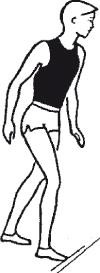 Рис. 3. Техніка виконання команди «На старт»2.	Техніка виконання команди «Увага» (Рис. 4):Дещо нахиліть тулуб вперед під кутом 45°.Масу тіла перенесіть на сильнішу ногу (ту, що стоїть попереду).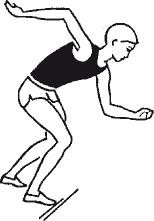 Рис. 4. Техніка виконання команди «Увага»3.	Техніка виконання команди «Руш» (Рис. 5):За сигналом (пострілам), спортсмен швидко починає рух вперед.до 10 хв.Руки працюють синхронно з ногами.Через 5 – 6 кроків спортсмен приймає вертикальне положення тулуба.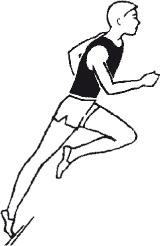 Рис. 5. Техніка виконання команди «Руш»Методичні рекомендації: Не нахилятись дуже низько. Наголосити спортсменам, що необхідно слухати сигнал (постріл) стартера, а не вгадувати його.-	вибігання з високого старту за сигналом тренера (свистком) рис.6 ;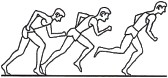 Рис. 6. Вибігання з високого старту3 – 4 рази х 10 – 15 м-	пробіжки з акцентом на правильне вибігання з високого старту та правильну техніку бігу.2 рази х 100 м (зі швидкістю 50 % відмакс.)Методичні рекомендації: Не нахилятись дуже низько.